經國管理暨健康學院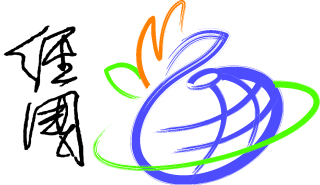 學生更改基本資料申請表(日間部及碩職班適用)申請日期：   年   月   日										編號：106.11.6版姓  名學  號學  號制  別制  別制  別□碩士班 □二技 □四技     □碩職班 □二專 □五專□碩士班 □二技 □四技     □碩職班 □二專 □五專所  系(科)別班  級班  級年級     班年級     班年級     班性  別性  別性  別□男    □女□男    □女身分別□在校生□在校生□在校生□畢業校友【畢業年月：民國     年     月】□肄業生  【肄業年月：民國     年     月】□畢業校友【畢業年月：民國     年     月】□肄業生  【肄業年月：民國     年     月】□畢業校友【畢業年月：民國     年     月】□肄業生  【肄業年月：民國     年     月】□畢業校友【畢業年月：民國     年     月】□肄業生  【肄業年月：民國     年     月】□畢業校友【畢業年月：民國     年     月】□肄業生  【肄業年月：民國     年     月】□畢業校友【畢業年月：民國     年     月】□肄業生  【肄業年月：民國     年     月】□畢業校友【畢業年月：民國     年     月】□肄業生  【肄業年月：民國     年     月】□畢業校友【畢業年月：民國     年     月】□肄業生  【肄業年月：民國     年     月】□畢業校友【畢業年月：民國     年     月】□肄業生  【肄業年月：民國     年     月】□畢業校友【畢業年月：民國     年     月】□肄業生  【肄業年月：民國     年     月】戶籍更改日期：民國　　年　　月　　日至戶政機關更動戶籍更改日期：民國　　年　　月　　日至戶政機關更動戶籍更改日期：民國　　年　　月　　日至戶政機關更動戶籍更改日期：民國　　年　　月　　日至戶政機關更動戶籍更改日期：民國　　年　　月　　日至戶政機關更動戶籍更改日期：民國　　年　　月　　日至戶政機關更動戶籍更改日期：民國　　年　　月　　日至戶政機關更動戶籍更改日期：民國　　年　　月　　日至戶政機關更動戶籍更改日期：民國　　年　　月　　日至戶政機關更動戶籍更改日期：民國　　年　　月　　日至戶政機關更動戶籍更改日期：民國　　年　　月　　日至戶政機關更動戶籍更改日期：民國　　年　　月　　日至戶政機關更動戶籍更改日期：民國　　年　　月　　日至戶政機關更動戶籍更改日期：民國　　年　　月　　日至戶政機關更動更改前資料更改前資料更改前資料更改前資料更改前資料更改前資料更改前資料更改前資料更改後資料(填寫異動資料即可)更改後資料(填寫異動資料即可)更改後資料(填寫異動資料即可)更改後資料(填寫異動資料即可)更改後資料(填寫異動資料即可)更改後資料(填寫異動資料即可)姓名姓名姓名姓名姓名身分證字號身分證字號身分證字號身分證字號身分證字號出生日期出生日期出生日期    年     月     日    年     月     日    年     月     日    年     月     日    年     月     日出生日期出生日期    年     月     日    年     月     日    年     月     日    年     月     日戶籍地址戶籍地址戶籍地址戶籍地址戶籍地址通訊地址通訊地址通訊地址通訊地址通訊地址聯絡電話聯絡電話聯絡電話聯絡電話聯絡電話手機手機手機手機手機申請人簽  章申請人簽  章註冊組承辦人註冊組承辦人註冊組組  長註冊組組  長備註：1.申請更改姓名、身分證字號、出生年月日或戶籍地址者，須填寫本表並檢附個人更正後之戶口名簿或身分證正本（驗畢發還）。2.如為畢業生更改姓名、身分證字號、出生年月日者，除檢附同第1項之資料外，另須持本校核發之畢業證書或學位證書正本一併修正。3.在校生通訊地址更改以家長（監護人）地址為限，並須檢附身分證影印本或家長（監護人）證明申請書乙份。（研究所碩士生不受此限制）備註：1.申請更改姓名、身分證字號、出生年月日或戶籍地址者，須填寫本表並檢附個人更正後之戶口名簿或身分證正本（驗畢發還）。2.如為畢業生更改姓名、身分證字號、出生年月日者，除檢附同第1項之資料外，另須持本校核發之畢業證書或學位證書正本一併修正。3.在校生通訊地址更改以家長（監護人）地址為限，並須檢附身分證影印本或家長（監護人）證明申請書乙份。（研究所碩士生不受此限制）備註：1.申請更改姓名、身分證字號、出生年月日或戶籍地址者，須填寫本表並檢附個人更正後之戶口名簿或身分證正本（驗畢發還）。2.如為畢業生更改姓名、身分證字號、出生年月日者，除檢附同第1項之資料外，另須持本校核發之畢業證書或學位證書正本一併修正。3.在校生通訊地址更改以家長（監護人）地址為限，並須檢附身分證影印本或家長（監護人）證明申請書乙份。（研究所碩士生不受此限制）備註：1.申請更改姓名、身分證字號、出生年月日或戶籍地址者，須填寫本表並檢附個人更正後之戶口名簿或身分證正本（驗畢發還）。2.如為畢業生更改姓名、身分證字號、出生年月日者，除檢附同第1項之資料外，另須持本校核發之畢業證書或學位證書正本一併修正。3.在校生通訊地址更改以家長（監護人）地址為限，並須檢附身分證影印本或家長（監護人）證明申請書乙份。（研究所碩士生不受此限制）備註：1.申請更改姓名、身分證字號、出生年月日或戶籍地址者，須填寫本表並檢附個人更正後之戶口名簿或身分證正本（驗畢發還）。2.如為畢業生更改姓名、身分證字號、出生年月日者，除檢附同第1項之資料外，另須持本校核發之畢業證書或學位證書正本一併修正。3.在校生通訊地址更改以家長（監護人）地址為限，並須檢附身分證影印本或家長（監護人）證明申請書乙份。（研究所碩士生不受此限制）備註：1.申請更改姓名、身分證字號、出生年月日或戶籍地址者，須填寫本表並檢附個人更正後之戶口名簿或身分證正本（驗畢發還）。2.如為畢業生更改姓名、身分證字號、出生年月日者，除檢附同第1項之資料外，另須持本校核發之畢業證書或學位證書正本一併修正。3.在校生通訊地址更改以家長（監護人）地址為限，並須檢附身分證影印本或家長（監護人）證明申請書乙份。（研究所碩士生不受此限制）備註：1.申請更改姓名、身分證字號、出生年月日或戶籍地址者，須填寫本表並檢附個人更正後之戶口名簿或身分證正本（驗畢發還）。2.如為畢業生更改姓名、身分證字號、出生年月日者，除檢附同第1項之資料外，另須持本校核發之畢業證書或學位證書正本一併修正。3.在校生通訊地址更改以家長（監護人）地址為限，並須檢附身分證影印本或家長（監護人）證明申請書乙份。（研究所碩士生不受此限制）備註：1.申請更改姓名、身分證字號、出生年月日或戶籍地址者，須填寫本表並檢附個人更正後之戶口名簿或身分證正本（驗畢發還）。2.如為畢業生更改姓名、身分證字號、出生年月日者，除檢附同第1項之資料外，另須持本校核發之畢業證書或學位證書正本一併修正。3.在校生通訊地址更改以家長（監護人）地址為限，並須檢附身分證影印本或家長（監護人）證明申請書乙份。（研究所碩士生不受此限制）備註：1.申請更改姓名、身分證字號、出生年月日或戶籍地址者，須填寫本表並檢附個人更正後之戶口名簿或身分證正本（驗畢發還）。2.如為畢業生更改姓名、身分證字號、出生年月日者，除檢附同第1項之資料外，另須持本校核發之畢業證書或學位證書正本一併修正。3.在校生通訊地址更改以家長（監護人）地址為限，並須檢附身分證影印本或家長（監護人）證明申請書乙份。（研究所碩士生不受此限制）備註：1.申請更改姓名、身分證字號、出生年月日或戶籍地址者，須填寫本表並檢附個人更正後之戶口名簿或身分證正本（驗畢發還）。2.如為畢業生更改姓名、身分證字號、出生年月日者，除檢附同第1項之資料外，另須持本校核發之畢業證書或學位證書正本一併修正。3.在校生通訊地址更改以家長（監護人）地址為限，並須檢附身分證影印本或家長（監護人）證明申請書乙份。（研究所碩士生不受此限制）備註：1.申請更改姓名、身分證字號、出生年月日或戶籍地址者，須填寫本表並檢附個人更正後之戶口名簿或身分證正本（驗畢發還）。2.如為畢業生更改姓名、身分證字號、出生年月日者，除檢附同第1項之資料外，另須持本校核發之畢業證書或學位證書正本一併修正。3.在校生通訊地址更改以家長（監護人）地址為限，並須檢附身分證影印本或家長（監護人）證明申請書乙份。（研究所碩士生不受此限制）備註：1.申請更改姓名、身分證字號、出生年月日或戶籍地址者，須填寫本表並檢附個人更正後之戶口名簿或身分證正本（驗畢發還）。2.如為畢業生更改姓名、身分證字號、出生年月日者，除檢附同第1項之資料外，另須持本校核發之畢業證書或學位證書正本一併修正。3.在校生通訊地址更改以家長（監護人）地址為限，並須檢附身分證影印本或家長（監護人）證明申請書乙份。（研究所碩士生不受此限制）備註：1.申請更改姓名、身分證字號、出生年月日或戶籍地址者，須填寫本表並檢附個人更正後之戶口名簿或身分證正本（驗畢發還）。2.如為畢業生更改姓名、身分證字號、出生年月日者，除檢附同第1項之資料外，另須持本校核發之畢業證書或學位證書正本一併修正。3.在校生通訊地址更改以家長（監護人）地址為限，並須檢附身分證影印本或家長（監護人）證明申請書乙份。（研究所碩士生不受此限制）備註：1.申請更改姓名、身分證字號、出生年月日或戶籍地址者，須填寫本表並檢附個人更正後之戶口名簿或身分證正本（驗畢發還）。2.如為畢業生更改姓名、身分證字號、出生年月日者，除檢附同第1項之資料外，另須持本校核發之畢業證書或學位證書正本一併修正。3.在校生通訊地址更改以家長（監護人）地址為限，並須檢附身分證影印本或家長（監護人）證明申請書乙份。（研究所碩士生不受此限制）